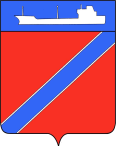 Совет Туапсинского городского поселенияТуапсинского районаРЕШЕНИЕот 22 апреля 2015 года                                                                       № 37.3О структуре исполнительно-распорядительного органа муниципального образования Туапсинское городское поселение Туапсинского района- администрации Туапсинского городского поселения Туапсинского района 	В соответствии с Федеральным законом от 6 октября 2003 года №131-ФЗ «Об общих принципах организации местного самоуправления в Российской Федерации», Уставом Туапсинского городского поселения,  в связи с необходимостью организации эффективного использования муниципального имущества и подготовки нормативно-правовой базы, регламентирующей земельные отношения на территории Туапсинского городского поселения,  Совет Туапсинского городского поселения РЕШИЛ:	1. Утвердить структуру администрации Туапсинского городского поселения Туапсинского района  в редакции согласно приложению.	2. Признать утратившим силу решение Совета Туапсинского городского поселения от 25 февраля 2014 года №22.10 «О структуре исполнительно-распорядительного органа муниципального образования Туапсинское городское поселение Туапсинского района-администрации Туапсинского городского поселения Туапсинского района.4. Контроль за выполнением настоящего решения возложить на комиссию по вопросам законности, правопорядка, правовой защиты граждан, вопросам местного самоуправления, взаимодействию с общественными объединениями, политическими партиями и религиозными конфессиями.5. Настоящее решение вступает в силу с 1 мая 2015 года.Председатель СоветаТуапсинского городского поселения                                      Е.А.ЯйлиГлава Туапсинскогогородского поселения                                                            А.В.Чехов